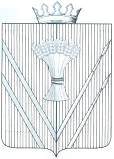 АДМИНИСТРАЦИЯ ВЕРЕЩАГИНСКОГО МУНИЦИПАЛЬНОГО РАЙОНАПОСТАНОВЛЕНИЕ18.05.2016                                                                                                          № 251Об утверждении Порядка осуществления муниципальным бюджетным и автономным учреждением полномочий администрации Верещагинского муниципального района по исполнению публичных обязательств перед физическим лицом, подлежащих исполнению в денежной форме, и финансового обеспечения их осуществленияВ целях актуализации нормативной правовой базы, в соответствии со статьей 9.2 Федерального закона от 12 января 1996 г. № 7-ФЗ «О некоммерческих организациях» и статьей 2 Федерального закона от 3 ноября 2006 г. № 174-ФЗ «Об автономных учреждениях», руководствуясь частями 1, 2 статьи 56 Устава МО «Верещагинский муниципальный район»,администрация Верещагинского муниципального района ПОСТАНОВЛЯЕТ:1. Утвердить прилагаемый Порядок осуществления муниципальным бюджетным и автономным учреждением полномочий администрации Верещагинского муниципального района по исполнению публичных обязательств перед физическим лицом, подлежащих исполнению в денежной форме, и финансового обеспечения их осуществления.2. Признать утратившим силу постановление администрации Верещагинского муниципального района от 31.01.2011 г. № 41 «О порядке осуществления бюджетным учреждением полномочий администрации Верещагинского муниципального района по исполнению публичных обязательств перед физическим лицом, подлежащих исполнению в денежной форме и его финансового обеспечения».3. Контроль за исполнением постановления возложить на первого заместителя главы администрации муниципального района Нохрина Д.А.Глава муниципального района -глава администрации Верещагинскогомуниципального района	          С.В.КондратьевУТВЕРЖДЕНпостановлением администрацииВерещагинского муниципального районаот 18.05.2016 № 251ПОРЯДОКосуществления муниципальным бюджетным и автономным учреждением полномочий администрации Верещагинского муниципального района по исполнению публичных обязательств перед физическим лицом, подлежащих исполнению в денежной форме, и финансового обеспечения их осуществления1. Настоящий Порядок определяет правила осуществления муниципальными бюджетными и автономными учреждениями (далее – учреждения) полномочий администрации Верещагинского муниципального района в лице отраслевых (функциональных) органов, осуществляющих отдельные действия по осуществлению функций и полномочий учредителя соответствующего учреждения (далее – учредитель) по исполнению публичных обязательств перед физическим лицом, подлежащих исполнению в денежной форме, и порядок финансового обеспечения их осуществления.2. Публичными обязательствами в целях настоящего Порядка являются публичные обязательства, осуществляемые в интересах МО «Верещагинский муниципальный район», обусловленные законом, иным нормативным правовым актом, перед физическим лицом, подлежащие исполнению учреждением от имени учредителя в денежной форме в установленном законом, иным нормативным правовым актом размере или имеющие установленный порядок его определения (расчета, индексации) и не подлежащие включению в нормативные затраты на оказание муниципальных услуг (далее – публичные обязательства).3. Объем финансового обеспечения исполнения публичных обязательств определяется в соответствии с методикой планирования бюджетных ассигнований МО «Верещагинский муниципальный район» и иными нормативными правовыми актами Пермского края и МО «Верещагинский муниципальный район».4. Учредители, в отношении учреждений, которые находятся в их ведении, представляют в управление финансов администрации Верещагинского муниципального района (далее – управление финансов) для согласования информацию о планируемых объемах бюджетных ассигнований на исполнение публичных обязательств, полномочия по исполнению которых будут осуществляться учреждениями.5. В информации указываются:правовое основание возникновения публичного обязательства;вид выплаты в соответствии с публичным обязательством;размер выплаты и порядок расчета в соответствии с нормативным правовым актом;категория получателей.6. Учредитель, в ведении которого находится соответствующее учреждение, в течение двух недель со дня утверждения ему в установленном порядке как главному распорядителю средств бюджета МО «Верещагинский муниципальный район» соответствующих бюджетных ассигнований на исполнение публичных обязательств принимает правовой акт (далее – распоряжение (приказ)) об осуществлении учреждением полномочий по исполнению публичных обязательств, информация о которых согласована с управлением финансов.7. В распоряжении (приказе) указываются:7.1. перечень публичных обязательств, полномочия по осуществлению которых передаются учреждению;7.2. права и обязанности учреждения по исполнению переданных ему полномочий, в том числе по ведению бюджетного учета, составлению и представлению бюджетной отчетности;7.3. ответственность за неисполнение или ненадлежащее исполнение учреждением переданных полномочий;7.4. порядок проведения учредителем контроля за осуществлением учреждением переданных ему полномочий.8. Копия распоряжения (приказа) направляется учредителем в учреждение в течение 2 рабочих дней со дня его подписания руководителем.9. Учреждение в течение 5 рабочих дней со дня получения копии распоряжения (приказа) представляет в управление финансов документы, необходимые для открытия лицевого счета, предназначенного для отражения операций по переданным полномочиям, учредителю как получателю бюджетных средств, в порядке, установленном управлением финансов. Основанием для открытия указанного счета является копия распоряжения (приказа).10. Финансовое обеспечение осуществления учреждением переданных полномочий по исполнению публичных обязательств осуществляется в пределах бюджетных ассигнований, предусмотренных на указанные цели.11. Учреждение осуществляет оплату денежных обязательств по исполнению публичных обязательств от имени учредителя на основании платежных документов, представленных им в управление финансов.12. Санкционирование кассовых выплат по исполнению публичных обязательств учреждением от имени учредителя осуществляется в порядке, установленном управлением финансов в отношении получателей средств бюджета МО «Верещагинский муниципальный район».13. Учреждение составляет и представляет учредителю бюджетную отчетность в порядке, установленном Министерством финансов Российской Федерации для составления и представления годовой, квартальной и месячной отчетности об исполнении бюджетов бюджетной системы Российской Федерации.14. Информация об осуществлении учреждением полномочий по исполнению публичных обязательств отражается в отчете о результатах деятельности учреждения и об использовании закрепленного за ним муниципального имущества, представляемом учреждением в порядке и по форме, которые установлены администрацией Верещагинского муниципального района.